DAFTAR PUSTAKAAbdurahman, M., S. A., & Somantri, A. 2013. Dasar Dasar Metode Statistika Untuk Penelitian. Bandung: CV. Pustaka SEtia.Adhari Zelvien, Iendy. 2020. KEPUASAN PELANGGAN & PENCAPAIAN BRAND TRUST. CV.Penerbit Qiara -Pasuruan, Jawa Timur.Adi, M. Farid Tri. 2021. “Pengaruh Promosi, Harga, Dan Kualitas Pelayanan Terhadap Kepuasan Konsumen Pada Layanan Gofood Gojek Dikawasan Rungkut Surabaya (Studi Kasus Konsumen Gofood Gojek Dikawasan Rungkut Surabaya).” 1 1(2):293–300.Agustin, R. 2017. “Pengaruh Kualitas Produk, Harga, Dan Cita Merek Terhadap Kepuasaan Pelanggan Pengguna Laptop Asus Pada MAhasiswa Un PGRI.” Simik-Economice 1.AGUSTINA, FITRIA IKA. 2018. “Analisis Pengaruh Kualitas Produk, Kualitas Pelayanan, Harga, Dan Lokasi Terhadap Keputusan Pembelian Pada Warung-Warung Pecel Di Blitar.” Solid 8(2):41. doi: 10.35200/solid.v8i2.165.Arikunto, Suharsimi. 2019. Prosedur Penelitian Suatu Pendekatan Praktek. Jakarta: Rineka Cipta.Ariska, Vivi Dewi, Ayun Maduwinarti, and Ute Chairuz M. Nasution. 2022. “Pengaruh Cita Rasa,Kualitas Pelayanan Dan Lokasi Terhadap Keputusan Pembelian Produk Prima Bakery Di Sidoarjo.” Seminar Nasional Hasil Skripsi 1(1):310–14.Assauri, S. 2017. Manajemen Pemasaran. Jakarta: PT. Raja Grafindo Persada.Basu, swastha &. Irawan. 2013. Manajemen Pemasaran Modern. Liberty Yogyakarta.Brefere, Drummend &. 2013. Buku Ajar Ahli Gizi. penerbit Buku Kedokteran.Cahyono, E. 2018. “Pengaruh Citra Merek, Harga, Promosi Terhadap Keputsan Pembelian Handphone Merek Oppo Di Sleman Daerah Istimewa Yogyakarta.” Jurnal MBA, 5(1) 61-75.Chandar Teddy, Chandra Stefani, Layla Hafni. 2020. SERVICE QUALITY CONSUMER SATISFACTION DAN COSUMER LOYALTY: TINJAUAN TEORITIS. CV IRDH.Djimantoro, Jason, and Vania Clairine Gunawan. 2020. “PENGARUH E-WOM, KUALITAS MAKANAN DAN KUALITAS LAYANAN TERHADAP KEPUTUSAN PEMBELIAN DI RUMAH MAKAN KAKKK AYAM GEPREK.” Jurnal Manajemen Dan Kewirausahaan X(X):187–96.Dwi, Lisa, and Ugy Soebiantoro. 2022. “Pengaruh Cita Rasa Dan Persepsi Harga Terhadap Keputusan Pembelian Mie Ayam Yamin Gubeng Kertajaya Surabaya.” Jurnal Manajemen 12(1):1–10. doi: 10.30656/jm.v12i1.4428.Fandy, Tjiptono. 2013. Strategi Pemasaran. Edisi 2. Penerbit Andi: Yogyakarta.Firmansyah, Anang. 2018. Perilaku Konsumen (SSikap Dan Pemasaran. Grup Penerbit CV BUDI UTAMA.Gaspresz, Vincent. 2012. Three-in-One ISO 9001, ISO 14001, OHSAS 18001 Sistem Manajemen Kualitas, K3, Lingkungan (SMK4L) Dan Peningkatan Terus-Menerus Contoh Aplikasi Pada Bisnis Dan Industri. Bogor: Vinchisto Publication.Ghozali, I. 2018. Aplikasi Analisis Multivariate Dengan Program IBM SPSS. Semarang: Badan Penerbit Universitas Diponegoro.Ghozali, Imam. 2018. Aplikasi Analisis Multivariate Progra IBM SPSS 25. 9th ed. Semarang: Badan Penerbit Universitas Diponegoro.Hani, Fauziah, Nurizal. 2020. Buku Seri Praktikum E-Commerce.Hidayat, Taufan. 2020. “Analisis Pengaruh Produk, Harga, Promosi, Dan Lokasi Terhadap Keputusan Pembelian Rumah Makan Koki Jody Di Magelang.” Jurnal Ilmu Manajemem 17(2):95–105.Indrasari, Meithiana. 2019. Pemasaran & Kepuasaan Pelanggan.Ismanto Setyobudi, Daryanto. 2014. Konsumen Dan Pelayanan Prima. Gava Media.Keller, Kotler &. 2016. Manajemen Pemasaran. edisi ke-. Jakarta: Erlangga.Kotler, P. dan Amstrong. 2018. Prinsip-Prinsip Marketing Edisi Ke Tujuh. Penerbit Salemba Empat, Jakarta.Kotler, Philip &. Amstrong G. 2014. Prinsip-Prinsip Pemasaran. 12.2. Jarkarta Erlangga.Kotler, Philip &. Keller kevin lane. 2013. Manajemen Pemasaran. 13 jilid 1. Jarkarta Erlangga.Kotler Philip, Keller Kevin Lane. 2013. Manajmenen Pemasaran. edited by  wibi Maulana, adi Hardani.Marissa, Ahmad, Heri, Nurjaya, Denok. 2021. Strategi Pemasaran Konsep, Teori, Implementasi. Pascal Books.Musnaini, junita audia, wijoyo handion, indrawan irjus. 2020. Digital Business. CV. Pena Persada.Nofita Sari, Erni, Ichannudin, and Edy Djoko Soeprajitno. 2021. “Analisis Cita Rasa Produk, Kualitas Pelayanan, Dan Harga Terhadap Keputusan Pembelian Konsumen Pada Kedai Kopi Di Tell Kopi Kediri.” Seminar Nasional Manajemen, Ekonomi, Dan Akuntansi 6:90–96.Phillip Kotler, kevin Lane Keller. 2016. Manajemen Pemasaran. Edisi 12 j. Jakarta: PT. Indeks.Putri Tanama Rahayu, Budi. 2017. Manajemen Pemasaran.Rafi, Mohammad, and Agung Budiatmo. 2018. “Pengaruh Kualitas Produk, Kualitas Pelayanan Dan Harga Terhadap Keputusan Pembelian Pada Konsumen Kafe Mom Milk Semarang.” DIPONEGORO JOURNAL OF SOCIAL AND POLITIC Tahun 1–7.Ramadhan Sofiandi, Nasution Ade Parlaungan, and Zufrie. 2022. “Pengaruh Lokasi, Harga Dan Cita Rasa Terhadap Keputusan Pada Warkop Markas Kopi Rantau Prapat.” Prosiding Seminar Nasional Feb Unikal 2022 851–63.Razak, Manshur. 2016. Perilaku Konsumen.Romindo, Muttaqin, Didin, Dedy, Iswahyudi, astri, aditya, Faried, Oris, Janner. 2019. E-Commerce IMPLEMENTASI, STRATEGI, & INOVASINYA. edited by T. Limbong. Yayasan Kita Menulis.Sanjaya, Surya. 2017. “PENGARUH PROMOSI DAN MEREK TERHADAP KEPUTUSAN PEMBELIAN PADA PT. SINAR SOSRO MEDAN.” Jurnal Ilmiah Manajemen Dan Bisnis Vol. 16, No. 02, Oktober 2015 ISSN: 1693-7619 (Print) 16(02):108–22.Sari, Rissa Mustika, and Prihartono. 2020. “Pengaruh Harga Dan Kualitas Produk Terhadap Keputusan Pembelian (Survey Pelanggan Produk Sprei Rise).” Jimea 4(1):106–13.Sugiyono. 2017. Metode Penelitian Pendekatan Kuantitatif, Kualitatif, Dan R&D. Bandung: Eidos.Sugiyono, Prof Dr. 2016. Metode Penelitian Bisnis. Alfabeta CV.Suherman, Andrew Winscott, and Charly Hongdiyanto. 2021. “Pengaruh Promosi, Cita Rasa, Dan Persepsi Harga Terhadap Keputusan Pembelian Produk Milkmo.” Performa 5(3):233–41. doi: 10.37715/jp.v5i3.1774.Swastha, Basu. 2018. Manajemen Penjualan. edisi ke-3. Yogyakarta: Maret 2020.Teddy, Anthonius, and Amanda Zuliestiana Dinda. 2020. “Pengaruh Citra Merek, Harga, Dan Kualitas Produk Terhadap Keputusan Pembelian Melalui Aplikasi Gofood Di Kota Bandung the Influence of Brand Image, Price, and Product Quality on Purchase Decisions Through Gofood Application in Bandung City.” E-Proceeding of Management 7(2):5422–28.Tjiptono, Fandy. 2016. Service, Quality & Satisfaction. Yogyakarta.Tjiptono, Fandy. 2017. Strategi Pemasaran Edisi 3. 3rd ed. Yogyakarta: Andi.Ustadiyanto, Riyeke. 2014. Framework E-Commerce. Cetakan pe. Andi Yogyakarta.Widarjono, A. 2017. Ekonometrika Pengantar Dan Aplikasi Disertasi Panduan Eviews (4 Ed.). Yogyakarta: UPP STIM YKPN.Widya Sela Lestaria, Abdul Yusuf. 2019. “Terhadap Keputusan Pembelian Pada Steak.” Manajemen, Jurnal Ekonomi 5(November):94–101.Wuntu, Chika Ramadhani Amelia. 2013. “Pengaruh Cita Rasa Dan Kualitas Pelayanan Terhadap Keputusan Pembelian (Studi Pada Rumah Makan Warung Sidik Kota Batu).” Journal of Chemical Information and Modeling 53(9):1689–99.Yulianti, Farida, lamsah, Periyadi. 2019. Manajemen Pemasaran. Grup Penerbit CV BUDI UTAMA.LAMPIRAN Lampiran 1KepadaYth Bapak/IbuKonsumen Nasi Uduk 32 Seafood Brebes BerhiasAssalamualaikum Wr. WbDengan hormat,Sehubungnya dengan penyelesaian tugas akhir sebagai mahasiswa program strata satu (S1) Fakultas Ekonomi dan Bisnis Universitas Pancasakti Tegal maka saya:	Nama		: Tika Ristiana	NPM		: 4119500175	Program Studi : Manajemen	Bermaksud untuk melakukan penelitian ilmiah untuk penyusunan skripsi dengan judul “Pengaruh Harga dan Cita Rasa Terhadap Keputusan Pembelian Nasi Uduk 32 Seafood Brebes Berhias Melalui E-Commerce Gojek”.	Dengan demikian saya mengharapkan kesediaan Bapak/Ibu/Saudara/I untuk menjadi responden dengan mengisi lembar kuisioner secara lengkap. Yang selanjutnya data yang diperoleh akan dilakukan penelitian dan kerahasian akan saya jaga sesuai kode etik Penelitian.	Atas partisipasinya dalam mengisi kuisioner tersebut saya ucapkan terimakasih.Wassalamualaikum Wr. Wb	Hormat saya,Tika RistianaKUISIONERIdentitas RespondenNama 		:Alamat 		:Jenis Kelamin 	:                   Laki-Laki	         PerempuanApakah Bapa/Ibu atau Saudara/I pernah membeli produk di Nasi Uduk 32 Seafood Brebes Berhias ? 	         Ya	         Jika Ya, Lanjutkan ke pertanyaan selanjutnya             Tidak   Jika Tidak, Berhenti/Tidak Perlu menjawab pertanyaan  lainyaUsia		: 	   13-20 Tahun 	21-30 Tahun    31-40 Tahun	>41 Tahun Petunjuk Pengisian Jawablah pertanyaan/pernytaan ini dengan jujur dan benar.Bacalah dengan cermat pertanyaan/pernyataan sebelum anda menjawabnya.Pilihlah salah satu jawaban yang tersedia dengan memberikan tanda checklist  pada salah satu jawaban yang menurut anda paling benarKeterangan:SS		: Sangat Setuju  	N	: Netral		S : SetujuTS		: Tidak Setuju		STS	: Sangat Tidak SetujuLAMPIRAN KUISIONER1. Keputusan Pembelian (Y)2. Harga (X1) 2. Cita Rasa (X2)Kualitas pelayanan (X3)Lampiran 2Tabulasi Identitas RespondenLampiran 3Tabulasi Hasil penelitian kuesioner (Ordinal)Variabel Keputusan Pembelian (Y)Tabulasi Hasil Penelitian Kuesioner (Ordinal)Variabel Harga (X1)Tabulasi Hasil Penelitian Kuesioner (Ordinal)Variabel Cita Rasa (X2)Tabulasi Hasil Penelitian Kuesioner (Ordinal)Variabel Kualitas Pelayanan (X3)Lampiran 4Hasil MSI (Methode Succesive Interval)Keputusan Pembelian (Y)Harga (X1)Cita Rasa (X2)Kualitas Pelayanan (X3)Lampiran 5Hasil Uji Validitas Variabel Keputusan Pembelian (Y)Variabel Harga (X1)Variabel Cita Rasa (X2)Variabel Kualitas Pelayanan (X3)Lampiran 6HASIL UJI RELIABILITAS Uji Reliabilitas Variabel Keputusan Pembelian (Y)Uji Reliabilitas Variabel Harga (X1)Uji Reliabilitas Variabel Cita Rasa (X2)Uji Realibilitas Variabel Kualitas Pelayanan (X3)Lampiran 7Hasil Uji Asumsi Klasik                                                  Uji Normalitas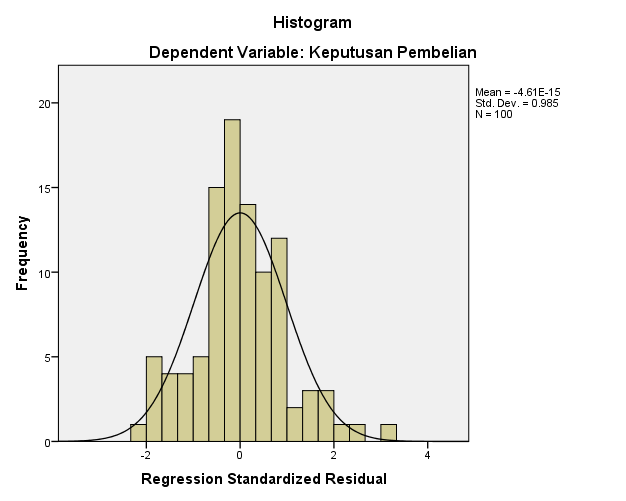 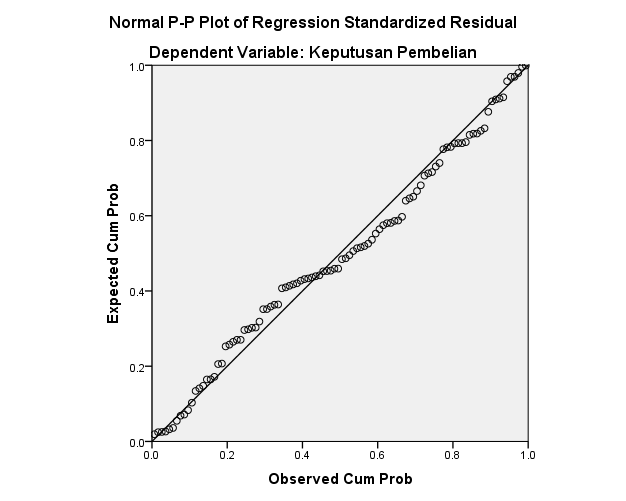 Uji MultikolinieritasUji Heteroskedasitas 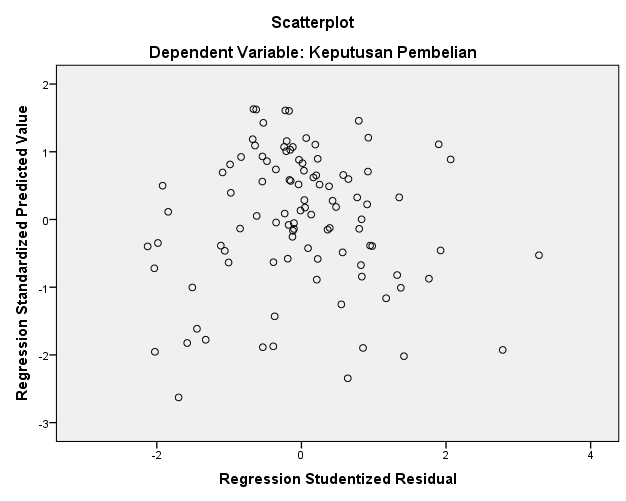 Lampiran 8 Statistik Deskriptif, Analisis regresi Statistik Deskriptif Analisis Regresi Linier BergandaLampiran 9Hasil Uji Hipotesis Uji T (Parsial)Uji F Simultan Koefisien DeterminasiNOPERTANYAAN BOBOT PERTANYAAN BOBOT PERTANYAAN BOBOT PERTANYAAN BOBOT PERTANYAAN BOBOT PERTANYAAN54321SSSNTSSTSPilihan ProdukPilihan ProdukPilihan ProdukPilihan ProdukPilihan ProdukPilihan Produk1Saya memilih untuk melakukan pembelian di Nasi Uduk 32 Seafood Brebes Berhias karena kulitas produknya yang baik 2Saya memilih untuk melakukan pembelian makanan di Nasi Uduk 32 Seafood Brebes Berhias karena menu yang beragam Pilihan MerekPilihan MerekPilihan MerekPilihan MerekPilihan MerekPilihan Merek3Saya memilih untuk melakukan pembelian di Nasi Uduk 32 Seafood Brebes Berhias berdasarkan tampilan menu 4Saya memilih untuk melakukan pembelian di Nasi Uduk 32 Seafood Brebes Berhias berdasarkan kepopuleran merek Pilihan PenyalurPilihan PenyalurPilihan PenyalurPilihan PenyalurPilihan PenyalurPilihan Penyalur5Saya memilih untuk melakukan pembelian di Nasi Uduk 32 Seafood Brebes Berhias karena harga yang terjangkau6Saya memilih untuk melakukan pembelian di Nasi Uduk 32 Seafood Brebes Berhias karena persediaan menu yang lengkapWaktu PembelianWaktu PembelianWaktu PembelianWaktu PembelianWaktu PembelianWaktu Pembelian7Saya Memilih untuk melakukan pembelian di Nasi Uduk 32 Seafood Brebebs Berhias pada setiap hari 8Saya memilih untuk melakukan pembelian di Nasi Uduk 32 Seafood Brebes Berhias pada setiap sebulan sekali Jumlah PembelianJumlah PembelianJumlah PembelianJumlah PembelianJumlah PembelianJumlah Pembelian9Saya memilih untuk melakukan pembelian di Nasi Uduk 32 Seafood Brebes Berhias sesuai dengan kebutuhan 10Saya memilih untuk melakukan pembelian di Nasi Uduk 32 Seafood Brebes Berhias lebih dari 3 menu makanan NOPERTANYAAN BOBOT PERTANYAAN BOBOT PERTANYAAN BOBOT PERTANYAAN BOBOT PERTANYAAN BOBOT PERTANYAAN54321SSSNTSSTSKeterjangkauan HargaKeterjangkauan HargaKeterjangkauan HargaKeterjangkauan HargaKeterjangkauan HargaKeterjangkauan Harga1Harga yang di tawarkan oleh Nasi Uduk 32 Seafood Brebes Berhias mudah dijangkau oleh semua kalangan 2Harga yang ditawarkan oleh Nasi Uduk 32 Seafood Brebes Berhias cukup bervariasi dari yang termurah sampe yang termahalKesesuaian Harga Dengan KualitasKesesuaian Harga Dengan KualitasKesesuaian Harga Dengan KualitasKesesuaian Harga Dengan KualitasKesesuaian Harga Dengan KualitasKesesuaian Harga Dengan Kualitas3Harga yang ditawar kan oleh Nasi Uduk 32 Seafood Brebes Berhias sesuai dengan kualitas yang diberikan kepada konsumen4Harga yang ditawarkan oleh Nasi Uduk 32 seafood Brebes Berhias memiliki harga yang lebih tinggi dibandingan dengan yang lain  Kesesuaian Harga Dengan Manfaat Kesesuaian Harga Dengan Manfaat Kesesuaian Harga Dengan Manfaat Kesesuaian Harga Dengan Manfaat Kesesuaian Harga Dengan Manfaat Kesesuaian Harga Dengan Manfaat 5Harga yang ditawarkan oleh Nasi Uduk 32 Seafood Brebes Berhias sesuai dengan manfaat yang diberikan 6Harga yang ditawarkan oleh Nasi Uduk 32 Seafood Brebes Berhias mampu memberikan kepuasaan pada makananya Harga Sesuai Kemampuan Harga Sesuai Kemampuan Harga Sesuai Kemampuan Harga Sesuai Kemampuan Harga Sesuai Kemampuan Harga Sesuai Kemampuan 7Harga yang ditawarkan oleh Nasi Uduk 32 Seafood Brebes Berhias lebih terjangkau dari harga produk pesaing8Harga yang ditawarkan oleh Nasi Uduk 32 Seafood Brebes Berhias sesuai dengan kemampuan daya saing NOPERTANYAAN BOBOT PERTANYAAN BOBOT PERTANYAAN BOBOT PERTANYAAN BOBOT PERTANYAAN BOBOT PERTANYAAN54321SSSNTSSTSBau/Aroma MakananBau/Aroma MakananBau/Aroma MakananBau/Aroma MakananBau/Aroma MakananBau/Aroma Makanan1Aroma dari makanan Nasi Uduk 32 Seafood Brebes Berhias ini angat menggugah selera makan konsumen 2 Aroma dari makanan Nasi Uduk 32 Seafood Brebes Berhias ini berbeda dari yang lainnya Rasa MakananRasa MakananRasa MakananRasa MakananRasa MakananRasa Makanan3Rasa dari makanan Nasi Uduk 32 Seafood Brebes Berhias tidak pernah berubah4Rasa yang dimiliki oleh Nasi Uduk 32 Seafood Brebes Berhias ini memiliki cita rasa yang khas pada makanannya 5Rasa yang dimiliki oleh Nasi Uduk Seafood 32 Brebes Berhias ini mampu memberikan kepuasaan pada konsumen Ransangan Mulut Ransangan Mulut Ransangan Mulut Ransangan Mulut Ransangan Mulut Ransangan Mulut 6Makanan yang dimiliki oleh Nasi Uduk 32 Seafood Brebes Berhias ini masih terlihat enak walaupun sudah tidak hangat lagi7Makanan yang dimiliki oleh Nasi Uduk 32 Seafood Brebes Berhias terasa nikmat apabila disajikan masih keadaan hangat NOPERTANYAAN BOBOT PERTANYAAN BOBOT PERTANYAAN BOBOT PERTANYAAN BOBOT PERTANYAAN BOBOT PERTANYAAN54321SSSNTSSTSBukti FisikBukti FisikBukti FisikBukti FisikBukti FisikBukti Fisik1Pelayanan GoFood mengutamkan kebersihan makanan 2 Driver menggunakan atribut Gojek sebagai identitas EmpatiEmpatiEmpatiEmpatiEmpatiEmpati3Saya yakin makanan yang saya pesan sudah sesuai dengan pesanan saya4Driver ramah ketika saya menerima keluhan apa yang saya pesanKehandalan PerusahaanKehandalan PerusahaanKehandalan PerusahaanKehandalan PerusahaanKehandalan PerusahaanKehandalan Perusahaan5Layanan GoFood memudahkan saya untuk menemukan makanan/minuman yang saya inginkan6Layanan GoFood mengantarkan makanan/minuman dengan waktu yang sudah ditentukan Cepat TanggapCepat TanggapCepat TanggapCepat TanggapCepat TanggapCepat Tanggap7Driver GoFood memastikan pesanan pelangan dengan menelpon atau mengirim pesan kepada pelanggan 8Driver GoFood memberikan kompensasi kepada saya untuk masalah yan terjadiJaminan Kemampuan Perusahaan Jaminan Kemampuan Perusahaan Jaminan Kemampuan Perusahaan Jaminan Kemampuan Perusahaan Jaminan Kemampuan Perusahaan Jaminan Kemampuan Perusahaan 9Driver GoFood melayani ramah dan sopan 10GoFood memastikan pengiriman makanan dengan aman No RespondenJenis Kelamin AlamatUmur1PerempuanSawangan 13-20 Tahun 2PerempuanSawangan 13-20 Tahun3PerempuanBojongsari 21-30 Tahun4PerempuanBojongsari13-20 Tahun5PerempuanLimo 21-30 Tahun6PerempuanSawangan 13-20 Tahun7Laki-LakiSawangan 21-30 Tahun8Laki-LakiBojongsari 21-30 Tahun9Laki-LakiBojongsari13-20 Tahun10PerempuanLimo 21-30 Tahun11PerempuanLimo 13-20 Tahun12PerempuanCipayung 13-20 Tahun13PerempuanBojongsari21-30 Tahun14PerempuanSawangan 21-30 Tahun15Perempuan Sawangan 21-30 Tahun16Laki-LakiSawangan 13-20 Tahun17PerempuanLimo13-20 Tahun18PerempuanLimo21-30 Tahun19PerempuanCipayung 21-30 Tahun20PerempuanSawangan 13-20 Tahun21PerempuanBojongsari21-30 Tahun22PerempuanCipayung 21-30 Tahun23Laki-LakiCipayung 13-20 Tahun24Laki-LakiSawangan 21-30 Tahun25PerempuanSawangan 13-20 Tahun26Laki-LakiSawangan 13-20 Tahun27Laki-lakiBojongsari 13-20 Tahun28Laki-LakiCipayung 13-20 Tahun29Laki-LakiSawangan 21-30 Tahun30PerempuanSawangan 13-20 Tahun31PerempuanSawangan21-30 Tahun32Laki-lakiCipayung 21-30 Tahun33Laki-LakiLimo21-30 Tahun34PerempuanSawangan 21-30 Tahun35PerempuanBojongsari13-20 Tahun36PerempuanBojongsari13-20 Tahun37PerempuanSawangan 13-20 Tahun38PerempuanSawangan 21-30 Tahun39Laki-lakiSawangan 21-30 Tahun40Laki-LakiSawangan 13-20 Tahun41Laki-LakiSawangan 21-30 Tahun42Perempuan Limo>41 Tahun43Perempuan Limo21-30 Tahun44Laki-LakiCipayung13-20 Tahun45Perempuan Cipayung>41 Tahun46Laki-laki Bojongsari21-30 Tahun47Laki-lakiBojongsari13-20 Tahun48Laki-lakiSawangan 31-40 Tahun49PerempuanSawangan 21-30 Tahun50PerempuanCipayung 31-40 Tahun51Perempuan Limo>41 Tahun52Perempuan Sawangan21-30 Tahun53PerempuanSawangan 31-40 Tahun54PerempuanBojongsari31-40 Tahun55Perempuan Sawangan21-30 Tahun 56Perempuan Sawangan31-40 Tahun 57Laki-lakiSawangan 31-40 Tahun58Laki-LakiBojongsari21-30 Tahun59PerempuanLimo31-40 Tahun60PerempuanLimo21-30 Tahun61PerempuanCipayung21-30 Tahun 62Laki-lakiCipayung>41 Tahun63Laki-LakiSawangan 13-20 Tahun64PerempuanSawangan 31-40 Tahun65Laki-lakiSawangan 31-40 Tahun66Laki-LakiBojongsari31-40 Tahun67PerempuanSawangan >41 Tahun68PerempuanSawangan 21-30 Tahun69Laki-LakiSawangan 31-40 Tahun70PerempuanSawangan 31-40 Tahun71PerempuanBojongsari21-30 Tahun 72PerempuanBojongsari21-30 Tahun73PerempuanLimo>41 Tahun74Laki-lakiLimo13-20 Tahun75Laki-LakiSawangan 31-40 Tahun76Perempuan Sawangan 31-40 Tahun77Laki-LakiBojongsari >41 Tahun78PerempuanSawangan 21-30 Tahun79PerempuanSawangan 31-40 Tahun80Laki-lakiLimo31-40 Tahun81Laki-LakiSawangan 21-30 Tahun 82PerempuanSawangan 13-20 Tahun83PerempuanCipayung >41 Tahun84PerempuanCipayung21-30 Tahun85PerempuanSawangan 31-40 Tahun86PerempuanSawangan 31-40 Tahun87PerempuanSawangan 21-30 Tahun88Laki-lakiSawangan 31-40 Tahun89Laki-LakiLimo21-30 Tahun90PerempuanCipayung 21-30 Tahun 91PerempuanCipayung31-40 Tahun92Laki-lakiLimo21-30 Tahun93Laki-LakiSawangan 21-30 Tahun94PerempuanSawangan 21-30 Tahun95PerempuanBojongsari21-30 Tahun 96PerempuanBojongsari>41 Tahun97PerempuanSawangan 21-30 Tahun98Laki-lakiSawangan 21-30 Tahun99Laki-LakiSawangan 21-30 Tahun100PerempuanSawangan 21-30 Tahun No
 Kuesioner Keputusan Pembelian Keputusan Pembelian Keputusan Pembelian Keputusan Pembelian Keputusan Pembelian Keputusan Pembelian Keputusan Pembelian Keputusan Pembelian Keputusan Pembelian Keputusan Pembelian TOTAL No
 Kuesioner 12345678910TOTAL 133434434443624444444444403444444444440455545545444654424444444386442424444436745254535333985544544553449333335544437104444444444401122354545543912444334553439135544355443421444333544433715444554543442165533333333341744344434223418334444444337193444455444412055444544444321444433344437225454444454432344444444333824544454344340254555355554462655334445544227555555555550283425454443382942445455544230544544554444314444555554453255334444454133544444445442345455444544443554555445444536544454444543374445445555453852235555554239444445454543405545354445444154545455444542454545555547433554544455444435555553424245435545554444464544543544424754454454444348454553544342495545545554475055544544444451455355443442524445454555455355554443444354454554544444554554455544455644445455554557553534345542584454554444435954534545444360554445535343615445445544446244545545544563445554554445643555554444446535554555554766555554554548675445455544456855534544554569545455554446704445555554467155544445444472444455554444732544555555457444444554554475445554455445764445445555457745545454444478544444555444793445554544438054455454454581553545445444824454555544458345445555544684445555444545854455545554468655555555555087444555545546883355455555458944444555554590555555555550914444554455449255554455444693555345454545944445355555459555555444444596544455545546974555555554489845555553444599552555535545100444555554445No
 Kuesinoner Harga (X1)Harga (X1)Harga (X1)Harga (X1)Harga (X1)Harga (X1)Harga (X1)Harga (X1)TOTAL 
X1No
 Kuesinoner 12345678TOTAL 
X11342243342524533344430344444443314344444343054433344429643333443277544444543485222555531944444444321055555554391144444444321254444555361345555543361455555554391543334444291634442233251744444445331855555554391955555555402035554434332145555544372244444443312345554445362455455454372554444555362654444454342755555555402844444443312955555555403055444553353144555555383244444554343344445544343444455454353544555344343655434455353754545554373854454455363943445544334044444455344125545454344245444344324354435544344443355455344545555543364654555433344753434445324834455555364944445545355054454444345154455545375245444455355344555444355444454444335554444445345655554455385754445454355844444444325924555555366054555554386155455555396244555553366344555455376455544555386555555444376655555554396755555554396855544555386954445445357055444444347154555455387254355454357345555554387444445555367555555454387634445555357755555354377855555544387935455555378044455554368144444545348244555555388344555554378444444444328555555444378644444555358755545544378844444344318944455545369055544445369155555543379245444444339344444455349444444444329555455444369644444455349755554555399845554545379955455555391004433445532No
 Kuesioner Cita Rasa (X2)Cita Rasa (X2)Cita Rasa (X2)Cita Rasa (X2)Cita Rasa (X2)Cita Rasa (X2)Cita Rasa (X2)TOTAL
 X2No
 Kuesioner 1234567TOTAL
 X2145555553425555555353555544331445555543354444444286555544432745455453284444455309444444529105555555351144444442812555555535135544455321454444442915444444428164454444291733224342118334344425194444444282052244332321224344423224444454292344445553124555433429254444444282625444542827444445530284444444282944454453030444443528314555445323255433442833433444426343434444263544533442736544444429374445445303853445553139545555534405544454314145555553442334445528435555554344455555553545555555535465544544314755555543448533444528495454555335055555553551555555535524444444285355224532654555555535552444455285655555553557555445533584555555345945534342860554455432613455554316245555543363555555535645555555356555534443066555555535675555555356855555543469545555534705555555357154545453272555553533735555555357444444553075555555535765454455327743445553078445554532794544545318055555553581555555535825555555358354554453284555555535855555555358655555553587555555535884545555338955555553590555555535914555555349245555553493555555535945555555359555545553496555555535975555555359855555543499555555535100555555535No Kuesioner Kualitas Pelayanan X3Kualitas Pelayanan X3Kualitas Pelayanan X3Kualitas Pelayanan X3Kualitas Pelayanan X3Kualitas Pelayanan X3Kualitas Pelayanan X3Kualitas Pelayanan X3Kualitas Pelayanan X3Kualitas Pelayanan X3TOTAL
 X3No Kuesioner 12345678910TOTAL
 X3124244454443725434444444403443344444438454444444444154444444444406444444444440754444444444184443444444399444444445542104434443444381143443343333412434444534439134344333344351444334444443815444444444440164433443444371744444444444018444444344439194444444444402044444444333821434433334435225544555544462344444444444024444444444440254333334333322644334444443827434433334435284433444444382944344444333730545544444443314443344444383244453544554333355555554345343355444554423533344455554136334435555542374433354355393844555453534339543545454443404434445444404144555555554842555555444446433434443555404444555555444645455354444442464455544455454755333454554248444555555547493355555555465045545555554851455544435342524444445444415355533555554654553443445542555444545355445644444554534257553534543441584445554534435944555544444460444554544443614555445544456255554455444663444444445542643454444444406533544555554466555344454443674455555544466842455555544469555555545448705555433555457155554544444572544444344440733445544454427434445555554575444555555547763445555544447744555444444378444455554444795544455555478045555555544881555355533544824245544444408355533454554484444444555544853555555555488645554555544787555544555548885555554444468955555555424690235555555444915444545555469244555554444593444555544545943355555555469544445555554696344455544442975555544444459844354555554599554445444443100445555554446Succesive IntervalSuccesive IntervalSuccesive IntervalSuccesive IntervalSuccesive IntervalSuccesive IntervalSuccesive IntervalSuccesive IntervalSuccesive IntervalSuccesive IntervalSuccesive Interval3343443444Total Y1,9381,6562,6851,0003,1792,5191,0002,3203,1903,18222,6683,0362,7972,6852,1983,1792,5192,2342,3203,1903,18227,3403,0362,7972,6852,1983,1792,5192,2342,3203,1903,18227,3404,3694,2164,0062,1984,5284,0192,2343,7523,1903,18235,6933,0362,7971,0002,1983,1792,5192,2342,3203,1903,18225,6553,0362,7971,0002,1981,0002,5192,2342,3203,1903,18223,4763,0364,2161,0003,5303,1794,0191,0003,7521,8721,93827,5414,3694,2162,6852,1984,5282,5192,2343,7524,6311,93833,0691,9381,6561,7181,0002,0514,0193,6252,3203,1903,18224,6983,0362,7972,6852,1983,1792,5192,2342,3203,1903,18227,3401,0001,0001,7183,5303,1794,0192,2343,7524,6313,18228,2453,0362,7972,6851,0002,0512,5193,6253,7521,8723,18226,5174,3694,2162,6852,1982,0514,0193,6252,3203,1901,93830,6113,0362,7971,7181,0002,0514,0192,2342,3203,1901,93824,3033,0362,7972,6853,5304,5282,5193,6252,3201,8723,18230,0934,3694,2161,7181,0002,0511,0001,0001,0001,8721,93820,1653,0362,7971,7182,1983,1792,5191,0002,3201,0001,00020,7681,9381,6562,6852,1983,1792,5192,2342,3203,1901,93823,8561,9382,7972,6852,1983,1794,0193,6252,3203,1903,18229,1334,3694,2162,6852,1983,1794,0192,2342,3203,1903,18231,5923,0362,7972,6852,1982,0511,0001,0002,3203,1903,18223,4594,3692,7974,0062,1983,1792,5192,2342,3204,6313,18231,4363,0362,7972,6852,1983,1792,5192,2342,3201,8721,93824,7784,3692,7972,6852,1984,5282,5191,0002,3203,1901,93827,5443,0364,2164,0063,5302,0514,0193,6253,7524,6313,18236,0474,3694,2161,7181,0003,1792,5192,2343,7524,6313,18230,8004,3694,2164,0063,5304,5284,0193,6253,7524,6314,58041,2551,9382,7971,0003,5303,1794,0192,2342,3203,1901,93826,1453,0361,0002,6852,1984,5282,5193,6253,7524,6313,18231,1544,3692,7972,6853,5303,1792,5193,6253,7523,1903,18232,8273,0362,7972,6852,1984,5284,0193,6253,7524,6313,18234,4524,3694,2161,7181,0003,1792,5192,2342,3203,1904,58029,3254,3692,7972,6852,1983,1792,5192,2342,3204,6313,18230,1144,3692,7974,0063,5303,1792,5192,2343,7523,1903,18232,7574,3692,7974,0063,5304,5282,5192,2343,7523,1903,18234,1064,3692,7972,6852,1984,5282,5192,2342,3203,1904,58031,4203,0362,7972,6853,5303,1792,5193,6253,7524,6314,58034,3334,3691,0001,0001,0004,5284,0193,6253,7524,6314,58032,5033,0362,7972,6852,1983,1794,0192,2343,7523,1904,58031,6694,3694,2162,6853,5302,0514,0192,2342,3203,1904,58033,1934,3692,7974,0062,1984,5282,5193,6253,7523,1903,18234,1653,0364,2162,6853,5303,1794,0193,6253,7524,6314,58037,2521,9384,2164,0062,1984,5282,5192,2342,3204,6314,58033,1701,9384,2164,0063,5304,5284,0193,6251,0003,1901,00031,0513,0361,6564,0063,5303,1794,0193,6253,7523,1903,18233,1733,0364,2162,6852,1984,5282,5191,0003,7523,1903,18230,3054,3692,7972,6853,5303,1792,5193,6252,3203,1903,18231,3953,0364,2162,6853,5304,5281,0003,6252,3203,1901,93830,0674,3694,2162,6853,5304,5282,5193,6253,7524,6313,18237,0364,3694,2164,0062,1983,1794,0192,2342,3203,1903,18232,9133,0364,2164,0061,0004,5284,0192,2342,3201,8723,18230,4123,0362,7972,6853,5303,1794,0192,2343,7524,6314,58034,4424,3694,2164,0063,5303,1792,5192,2341,0003,1903,18231,4253,0364,2162,6853,5304,5282,5193,6252,3203,1903,18232,8303,0364,2164,0062,1983,1794,0193,6253,7523,1903,18234,4023,0362,7972,6852,1984,5282,5193,6253,7524,6314,58034,3504,3694,2161,7183,5302,0512,5191,0002,3204,6314,58030,9353,0362,7974,0062,1984,5284,0192,2342,3203,1903,18231,5104,3692,7974,0061,0003,1794,0192,2343,7523,1903,18231,7274,3694,2162,6852,1983,1794,0193,6251,0004,6311,93831,8604,3692,7972,6853,5303,1792,5193,6253,7523,1903,18232,8273,0362,7974,0062,1984,5284,0192,2343,7524,6313,18234,3823,0362,7974,0063,5304,5282,5193,6253,7523,1903,18234,1631,9384,2164,0063,5304,5284,0192,2342,3203,1903,18233,1631,9384,2164,0063,5303,1794,0193,6253,7524,6314,58037,4754,3694,2164,0063,5304,5282,5193,6253,7523,1904,58038,3134,3692,7972,6853,5303,1794,0193,6253,7523,1903,18234,3274,3694,2164,0061,0003,1794,0192,2342,3204,6314,58034,5544,3692,7974,0062,1984,5284,0193,6253,7523,1903,18235,6653,0362,7972,6853,5304,5284,0193,6253,7524,6313,18235,7844,3694,2164,0062,1983,1792,5192,2343,7523,1903,18232,8443,0362,7972,6852,1984,5284,0193,6253,7523,1903,18233,0101,0004,2162,6852,1984,5284,0193,6253,7524,6314,58035,2333,0362,7972,6852,1983,1794,0193,6252,3204,6314,58033,0703,0362,7974,0063,5304,5282,5192,2343,7524,6313,18234,2143,0362,7972,6853,5303,1792,5193,6253,7524,6314,58034,3333,0364,2164,0062,1984,5282,5193,6252,3203,1903,18232,8194,3692,7972,6852,1983,1792,5193,6253,7524,6313,18232,9361,9382,7972,6853,5304,5284,0192,2343,7523,1903,18231,8544,3692,7972,6853,5304,5282,5193,6252,3203,1904,58034,1424,3694,2161,7183,5303,1794,0192,2342,3204,6313,18233,3993,0362,7974,0062,1984,5284,0193,6253,7523,1903,18234,3323,0364,2162,6852,1984,5284,0193,6253,7524,6313,18235,8713,0362,7974,0063,5304,5284,0192,2342,3203,1904,58034,2393,0362,7974,0063,5304,5282,5193,6253,7524,6313,18235,6054,3694,2164,0063,5304,5284,0193,6253,7524,6314,58041,2553,0362,7972,6853,5304,5284,0193,6252,3204,6314,58035,7501,9381,6564,0063,5303,1794,0193,6253,7524,6314,58034,9143,0362,7972,6852,1983,1794,0193,6253,7524,6314,58034,5014,3694,2164,0063,5304,5284,0193,6253,7524,6314,58041,2553,0362,7972,6852,1984,5284,0192,2342,3204,6314,58033,0284,3694,2164,0063,5303,1792,5193,6253,7523,1903,18235,5674,3694,2164,0061,0003,1794,0192,2343,7523,1904,58034,5443,0362,7972,6853,5302,0514,0193,6253,7524,6314,58034,7054,3694,2164,0063,5304,5282,5192,2342,3203,1903,18234,0944,3692,7972,6852,1984,5284,0193,6252,3204,6314,58035,7523,0364,2164,0063,5304,5284,0193,6253,7524,6313,18238,5243,0364,2164,0063,5304,5284,0193,6251,0003,1903,18234,3314,3694,2161,0003,5304,5284,0193,6251,0004,6314,58035,4973,0362,7972,6853,5304,5284,0193,6253,7523,1903,18234,342Succesive IntervalSuccesive IntervalSuccesive IntervalSuccesive IntervalSuccesive IntervalSuccesive IntervalSuccesive IntervalSuccesive IntervalSuccesive Interval34224334TOTAL X11,7933,1701,0001,0002,9401,8161,0002,29115,0112,9134,6311,7931,8321,6813,0862,3762,29120,6052,9133,1702,9822,8762,9403,0862,3761,00021,3451,7933,1702,9822,8762,9403,0861,0002,29120,1392,9133,1701,7931,8321,6813,0862,3762,29119,1442,9131,8161,7931,8321,6813,0862,3761,00016,4984,3003,1702,9822,8762,9403,0863,8292,29125,4764,3001,0001,0001,0004,4164,5283,8293,65823,7312,9133,1702,9822,8762,9403,0862,3762,29122,6364,3004,6314,3874,2354,4164,5283,8292,29132,6172,9133,1702,9822,8762,9403,0862,3762,29122,6364,3003,1702,9822,8762,9404,5283,8293,65828,2842,9134,6314,3874,2354,4164,5282,3761,00028,4864,3004,6314,3874,2354,4164,5283,8292,29132,6172,9131,8161,7931,8322,9403,0862,3762,29119,0491,7933,1702,9822,8761,0001,0001,0001,00014,8212,9133,1702,9822,8762,9403,0862,3763,65824,0024,3004,6314,3874,2354,4164,5283,8292,29132,6174,3004,6314,3874,2354,4164,5283,8293,65833,9841,7934,6314,3874,2352,9403,0861,0002,29124,3642,9134,6314,3874,2354,4164,5282,3762,29129,7772,9133,1702,9822,8762,9403,0862,3761,00021,3452,9134,6314,3874,2352,9403,0862,3763,65828,2274,3004,6312,9824,2354,4163,0863,8292,29129,7714,3003,1702,9822,8762,9404,5283,8293,65828,2844,3003,1702,9822,8762,9403,0863,8292,29125,4764,3004,6314,3874,2354,4164,5283,8293,65833,9842,9133,1702,9822,8762,9403,0862,3761,00021,3454,3004,6314,3874,2354,4164,5283,8293,65833,9844,3004,6312,9822,8762,9404,5283,8291,00027,0872,9133,1704,3874,2354,4164,5283,8293,65831,1362,9133,1702,9822,8762,9404,5283,8292,29125,5312,9133,1702,9822,8764,4164,5282,3762,29125,5532,9133,1702,9824,2354,4163,0863,8292,29126,9232,9133,1704,3874,2354,4161,8162,3762,29125,6044,3004,6312,9821,8322,9403,0863,8293,65827,2594,3003,1704,3872,8764,4164,5283,8292,29129,7984,3003,1702,9824,2352,9403,0863,8293,65828,2012,9131,8162,9822,8764,4164,5282,3762,29124,1982,9133,1702,9822,8762,9403,0863,8293,65825,4551,0004,6314,3872,8764,4163,0863,8292,29126,5172,9134,6312,9822,8762,9401,8162,3762,29122,8264,3003,1702,9821,8324,4164,5282,3762,29125,8962,9131,8161,7934,2354,4163,0863,8293,65825,7462,9134,6314,3874,2354,4164,5282,3761,00028,4864,3003,1704,3874,2354,4163,0861,0001,00025,5954,3001,8162,9821,8322,9403,0862,3763,65822,9911,7933,1702,9824,2354,4164,5283,8293,65828,6102,9133,1702,9822,8764,4164,5282,3763,65826,9194,3003,1702,9824,2352,9403,0862,3762,29125,3824,3003,1702,9824,2354,4164,5282,3763,65829,6652,9134,6312,9822,8762,9403,0863,8293,65826,9162,9133,1704,3874,2354,4163,0862,3762,29126,8752,9133,1702,9824,2352,9403,0862,3762,29123,9954,3003,1702,9822,8762,9403,0862,3763,65825,3894,3004,6314,3874,2352,9403,0863,8293,65831,0674,3003,1702,9822,8764,4163,0863,8292,29126,9512,9133,1702,9822,8762,9403,0862,3762,29122,6361,0003,1704,3874,2354,4164,5283,8293,65829,2224,3003,1704,3874,2354,4164,5283,8292,29131,1574,3004,6312,9824,2354,4164,5283,8293,65832,5792,9133,1704,3874,2354,4164,5283,8291,00028,4782,9133,1704,3874,2354,4163,0863,8293,65829,6944,3004,6314,3872,8762,9404,5283,8293,65831,1504,3004,6314,3874,2354,4163,0862,3762,29129,7234,3004,6314,3874,2354,4164,5283,8292,29132,6174,3004,6314,3874,2354,4164,5283,8292,29132,6174,3004,6314,3872,8762,9404,5283,8293,65831,1504,3003,1702,9822,8764,4163,0862,3763,65826,8654,3004,6312,9822,8762,9403,0862,3762,29125,4844,3003,1704,3874,2354,4163,0863,8293,65831,0814,3003,1701,7934,2354,4163,0863,8292,29127,1212,9134,6314,3874,2354,4164,5283,8292,29131,2302,9133,1702,9822,8764,4164,5283,8293,65828,3724,3004,6314,3874,2354,4163,0863,8292,29131,1761,7933,1702,9822,8764,4164,5283,8293,65827,2524,3004,6314,3874,2354,4161,8163,8292,29129,9054,3004,6314,3874,2354,4164,5282,3762,29131,1641,7934,6312,9824,2354,4164,5283,8293,65830,0712,9133,1702,9824,2354,4164,5283,8292,29128,3652,9133,1702,9822,8762,9404,5282,3763,65825,4442,9133,1704,3874,2354,4164,5283,8293,65831,1362,9133,1704,3874,2354,4164,5283,8292,29129,7702,9133,1702,9822,8762,9403,0862,3762,29122,6364,3004,6314,3874,2354,4163,0862,3762,29129,7232,9133,1702,9822,8762,9404,5283,8293,65826,8974,3004,6314,3872,8764,4164,5282,3762,29129,8062,9133,1702,9822,8762,9401,8162,3762,29121,3652,9133,1702,9824,2354,4164,5282,3763,65828,2784,3004,6314,3872,8762,9403,0862,3763,65828,2554,3004,6314,3874,2354,4164,5282,3761,00029,8732,9134,6312,9822,8762,9403,0862,3762,29124,0972,9133,1702,9822,8762,9403,0863,8293,65825,4552,9133,1702,9822,8762,9403,0862,3762,29122,6364,3004,6312,9824,2354,4163,0862,3762,29128,3182,9133,1702,9822,8762,9403,0863,8293,65825,4554,3004,6314,3874,2352,9404,5283,8293,65832,5082,9134,6314,3874,2352,9404,5282,3763,65829,6684,3004,6312,9824,2354,4164,5283,8293,65832,5792,9133,1701,7931,8322,9403,0863,8293,65823,222Succesive IntervalSuccesive IntervalSuccesive IntervalSuccesive IntervalSuccesive IntervalSuccesive IntervalSuccesive IntervalSuccesive Interval4555555TOTAL X22,5414,0503,8974,1413,9423,5703,85325,9933,9274,0503,8974,1413,9423,5703,85327,3793,9274,0503,8974,1412,4402,1351,00021,5902,5414,0503,8974,1413,9423,5702,34124,4812,5412,6832,4662,7532,4402,1352,34117,3593,9274,0503,8974,1412,4402,1352,34122,9312,5414,0502,4664,1413,9422,1353,85323,1272,5412,6832,4662,7532,4403,5703,85320,3062,5412,6832,4662,7532,4402,1353,85318,8713,9274,0503,8974,1413,9423,5703,85327,3792,5412,6832,4662,7532,4402,1352,34117,3593,9274,0503,8974,1413,9423,5703,85327,3793,9274,0502,4662,7532,4403,5703,85323,0593,9272,6832,4662,7532,4402,1352,34118,7462,5412,6832,4662,7532,4402,1352,34117,3592,5412,6833,8972,7532,4402,1352,34118,7901,6561,7931,0001,0002,4401,0002,34111,2291,6561,7932,4661,7502,4402,1352,34114,5812,5412,6832,4662,7532,4402,1352,34117,3593,9271,0001,0002,7532,4401,0001,00013,1201,0001,0002,4661,7502,4402,1352,34113,1332,5412,6832,4662,7532,4403,5702,34118,7942,5412,6832,4662,7533,9423,5703,85321,8083,9274,0503,8972,7531,0001,0002,34118,9672,5412,6832,4662,7532,4402,1352,34117,3591,0004,0502,4662,7532,4403,5702,34118,6202,5412,6832,4662,7532,4403,5703,85320,3062,5412,6832,4662,7532,4402,1352,34117,3592,5412,6832,4664,1412,4402,1353,85320,2592,5412,6832,4662,7532,4401,0003,85317,7362,5414,0503,8974,1412,4402,1353,85323,0563,9274,0502,4661,7501,0002,1352,34117,6692,5411,7931,5652,7532,4402,1352,34115,5681,6562,6831,5652,7532,4402,1352,34115,5732,5412,6833,8971,7501,0002,1352,34116,3473,9272,6832,4662,7532,4402,1352,34118,7462,5412,6832,4664,1412,4402,1353,85320,2593,9271,7932,4662,7533,9423,5703,85322,3043,9272,6833,8974,1413,9423,5703,85326,0123,9274,0502,4662,7532,4403,5702,34121,5472,5414,0503,8974,1413,9423,5703,85325,9931,6561,7932,4662,7532,4403,5703,85318,5303,9274,0503,8974,1413,9423,5702,34125,8673,9274,0503,8974,1413,9423,5703,85327,3793,9274,0503,8974,1413,9423,5703,85327,3793,9274,0502,4662,7533,9422,1352,34121,6143,9274,0503,8974,1413,9423,5702,34125,8673,9271,7931,5652,7532,4402,1353,85318,4663,9272,6833,8972,7533,9423,5703,85324,6253,9274,0503,8974,1413,9423,5703,85327,3793,9274,0503,8974,1413,9423,5703,85327,3792,5412,6832,4662,7532,4402,1352,34117,3593,9274,0501,0001,0002,4403,5701,00016,9873,9274,0503,8974,1413,9423,5703,85327,3791,0002,6832,4662,7532,4403,5703,85318,7653,9274,0503,8974,1413,9423,5703,85327,3793,9274,0503,8972,7532,4403,5703,85324,4902,5414,0503,8974,1413,9423,5703,85325,9932,5414,0503,8971,7502,4401,0002,34118,0183,9274,0502,4662,7533,9423,5702,34123,0491,6562,6833,8974,1413,9423,5702,34122,2292,5414,0503,8974,1413,9423,5702,34124,4813,9274,0503,8974,1413,9423,5703,85327,3793,9274,0503,8974,1413,9423,5703,85327,3793,9274,0503,8971,7502,4402,1352,34120,5403,9274,0503,8974,1413,9423,5703,85327,3793,9274,0503,8974,1413,9423,5703,85327,3793,9274,0503,8974,1413,9423,5702,34125,8673,9272,6833,8974,1413,9423,5703,85326,0123,9274,0503,8974,1413,9423,5703,85327,3793,9272,6833,8972,7533,9422,1353,85323,1903,9274,0503,8974,1413,9421,0003,85324,8093,9274,0503,8974,1413,9423,5703,85327,3792,5412,6832,4662,7532,4403,5703,85320,3063,9274,0503,8974,1413,9423,5703,85327,3793,9272,6833,8972,7532,4403,5703,85323,1232,5411,7932,4662,7533,9423,5703,85320,9172,5412,6833,8974,1413,9422,1353,85323,1912,5414,0502,4662,7533,9422,1353,85321,7403,9274,0503,8974,1413,9423,5703,85327,3793,9274,0503,8974,1413,9423,5703,85327,3793,9274,0503,8974,1413,9423,5703,85327,3793,9272,6833,8974,1412,4402,1353,85323,0763,9274,0503,8974,1413,9423,5703,85327,3793,9274,0503,8974,1413,9423,5703,85327,3793,9274,0503,8974,1413,9423,5703,85327,3793,9274,0503,8974,1413,9423,5703,85327,3792,5414,0502,4664,1413,9423,5703,85324,5623,9274,0503,8974,1413,9423,5703,85327,3793,9274,0503,8974,1413,9423,5703,85327,3792,5414,0503,8974,1413,9423,5703,85325,9932,5414,0503,8974,1413,9423,5703,85325,9933,9274,0503,8974,1413,9423,5703,85327,3793,9274,0503,8974,1413,9423,5703,85327,3793,9274,0503,8972,7533,9423,5703,85325,9913,9274,0503,8974,1413,9423,5703,85327,3793,9274,0503,8974,1413,9423,5703,85327,3793,9274,0503,8974,1413,9423,5702,34125,8673,9274,0503,8974,1413,9423,5703,85327,3793,9274,0503,8974,1413,9423,5703,85327,379Succesive IntervalSuccesive IntervalSuccesive IntervalSuccesive IntervalSuccesive IntervalSuccesive IntervalSuccesive IntervalSuccesive IntervalSuccesive IntervalSuccesive IntervalSuccesive Interval2424445444TOTAL X31,0003,2531,0002,1882,2692,4293,6342,3322,4563,34823,9084,6463,2532,3062,1882,2692,4292,2552,3322,4563,34827,4803,2683,2532,3061,0002,2692,4292,2552,3322,4563,34824,9154,6463,2533,4242,1882,2692,4292,2552,3322,4563,34828,5983,2683,2533,4242,1882,2692,4292,2552,3322,4563,34827,2203,2683,2533,4242,1882,2692,4292,2552,3322,4563,34827,2204,6463,2533,4242,1882,2692,4292,2552,3322,4563,34828,5983,2683,2533,4241,0002,2692,4292,2552,3322,4563,34826,0333,2683,2533,4242,1882,2692,4292,2552,3323,9024,80330,1213,2683,2532,3062,1882,2692,4291,0002,3322,4563,34824,8473,2682,0003,4242,1881,0001,0002,2551,0001,0001,96819,1033,2682,0003,4242,1882,2692,4293,6341,0002,4563,34826,0153,2682,0003,4242,1881,0001,0001,0001,0002,4563,34820,6833,2683,2532,3061,0002,2692,4292,2552,3322,4563,34824,9153,2683,2533,4242,1882,2692,4292,2552,3322,4563,34827,2203,2683,2532,3061,0002,2692,4291,0002,3322,4563,34823,6593,2683,2533,4242,1882,2692,4292,2552,3322,4563,34827,2203,2683,2533,4242,1882,2692,4291,0002,3322,4563,34825,9653,2683,2533,4242,1882,2692,4292,2552,3322,4563,34827,2203,2683,2533,4242,1882,2692,4292,2552,3321,0001,96824,3853,2682,0003,4242,1881,0001,0001,0001,0002,4563,34820,6834,6464,6463,4242,1883,6113,8663,6343,7112,4563,34835,5303,2683,2533,4242,1882,2692,4292,2552,3322,4563,34827,2203,2683,2533,4242,1882,2692,4292,2552,3322,4563,34827,2203,2682,0002,3061,0001,0001,0002,2551,0001,0001,96816,7973,2683,2532,3061,0002,2692,4292,2552,3322,4563,34824,9153,2682,0003,4242,1881,0001,0001,0001,0002,4563,34820,6833,2683,2532,3061,0002,2692,4292,2552,3322,4563,34824,9153,2683,2532,3062,1882,2692,4292,2552,3321,0001,96823,2674,6463,2534,6863,4852,2692,4292,2552,3322,4563,34831,1583,2683,2533,4241,0001,0002,4292,2552,3322,4563,34824,7643,2683,2533,4243,4851,0003,8662,2552,3323,9024,80331,5882,0294,6464,6863,4853,6113,8663,6343,7112,4561,96834,0932,0292,0004,6863,4852,2692,4292,2553,7113,9023,34830,1132,0292,0002,3062,1882,2692,4293,6343,7113,9024,80329,2702,0292,0003,4242,1881,0003,8663,6343,7113,9024,80330,5573,2683,2532,3061,0001,0003,8662,2551,0003,9024,80326,6533,2683,2534,6863,4853,6112,4293,6341,0003,9021,96831,2364,6463,2532,3063,4852,2693,8662,2553,7112,4563,34831,5953,2683,2532,3062,1882,2692,4293,6342,3322,4563,34827,4813,2683,2534,6863,4853,6113,8663,6343,7113,9024,80338,2204,6464,6464,6863,4853,6113,8662,2552,3322,4563,34835,3302,0293,2532,3062,1882,2692,4291,0003,7113,9024,80327,8893,2683,2534,6863,4853,6113,8663,6343,7112,4563,34835,3193,2684,6464,6861,0003,6112,4292,2552,3322,4563,34830,0303,2683,2534,6863,4853,6112,4292,2552,3323,9024,80334,0234,6464,6462,3061,0001,0002,4293,6342,3323,9024,80330,6973,2683,2533,4243,4853,6113,8663,6343,7113,9024,80336,9582,0292,0004,6863,4853,6113,8663,6343,7113,9024,80335,7283,2684,6464,6862,1883,6113,8663,6343,7113,9024,80338,3153,2684,6464,6863,4852,2692,4292,2551,0003,9021,96829,9073,2683,2533,4242,1882,2692,4293,6342,3322,4563,34828,5994,6464,6464,6861,0001,0003,8663,6343,7113,9024,80335,8944,6464,6462,3062,1882,2691,0002,2552,3323,9024,80330,3454,6463,2533,4242,1883,6112,4293,6341,0003,9024,80332,8893,2683,2533,4242,1882,2693,8663,6342,3323,9021,96830,1034,6464,6462,3063,4851,0002,4293,6342,3321,0003,34828,8243,2683,2533,4243,4853,6113,8662,2553,7111,0003,34831,2213,2683,2534,6863,4853,6113,8662,2552,3322,4563,34832,5603,2683,2533,4243,4853,6112,4293,6342,3322,4563,34831,2393,2684,6464,6863,4852,2692,4293,6343,7112,4563,34833,9314,6464,6464,6863,4852,2692,4293,6343,7112,4563,34835,3093,2683,2533,4242,1882,2692,4292,2552,3323,9024,80330,1212,0293,2534,6862,1882,2692,4292,2552,3322,4563,34827,2432,0292,0004,6862,1882,2693,8663,6343,7113,9024,80333,0884,6464,6464,6861,0002,2692,4292,2553,7112,4563,34831,4453,2683,2534,6863,4853,6113,8663,6343,7112,4563,34835,3193,2681,0003,4243,4853,6113,8663,6343,7113,9023,34833,2504,6464,6464,6863,4853,6113,8663,6342,3323,9023,34838,1554,6464,6464,6863,4852,2691,0001,0003,7113,9024,80334,1474,6464,6464,6863,4852,2693,8662,2552,3322,4563,34833,9884,6463,2533,4242,1882,2692,4291,0002,3322,4563,34827,3432,0293,2533,4243,4853,6112,4292,2552,3323,9023,34830,0672,0293,2533,4242,1883,6113,8663,6343,7113,9024,80334,4213,2683,2533,4243,4853,6113,8663,6343,7113,9024,80336,9582,0293,2533,4243,4853,6113,8663,6343,7112,4563,34832,8183,2683,2534,6863,4853,6112,4292,2552,3322,4563,34831,1223,2683,2533,4242,1883,6113,8663,6343,7112,4563,34832,7594,6464,6463,4242,1882,2693,8663,6343,7113,9024,80337,0883,2684,6464,6863,4853,6113,8663,6343,7113,9023,34838,1574,6464,6464,6861,0003,6113,8663,6341,0001,0004,80332,8923,2681,0003,4243,4853,6112,4292,2552,3322,4563,34827,6074,6464,6464,6861,0001,0002,4293,6342,3323,9024,80333,0773,2683,2533,4242,1882,2692,4293,6343,7113,9024,80332,8802,0294,6464,6863,4853,6113,8663,6343,7113,9024,80338,3733,2684,6464,6863,4852,2693,8663,6343,7113,9023,34836,8154,6464,6464,6863,4852,2692,4293,6343,7113,9024,80338,2104,6464,6464,6863,4853,6113,8662,2552,3322,4563,34835,3304,6464,6464,6863,4853,6113,8663,6343,7112,4561,00035,7411,0002,0004,6863,4853,6113,8663,6343,7113,9023,34833,2444,6463,2533,4242,1883,6112,4293,6343,7113,9024,80335,6013,2683,2534,6863,4853,6113,8663,6342,3322,4563,34833,9393,2683,2533,4243,4853,6113,8663,6342,3322,4564,80334,1322,0292,0004,6863,4853,6113,8663,6343,7113,9024,80335,7283,2683,2533,4242,1883,6113,8663,6343,7113,9024,80335,6602,0293,2533,4242,1883,6113,8663,6342,3322,4563,34830,1404,6464,6464,6863,4853,6112,4292,2552,3322,4563,34833,8933,2683,2532,3063,4852,2693,8663,6343,7113,9024,80334,4974,6464,6463,4242,1882,2693,8662,2552,3322,4563,34831,4283,2683,2534,6863,4853,6113,8663,6343,7112,4563,34835,319CorrelationsCorrelationsCorrelationsCorrelationsCorrelationsCorrelationsCorrelationsCorrelationsCorrelationsCorrelationsCorrelationsCorrelationsCorrelationsY1.1Y1.2Y1.3Y1.4Y1.5Y1.6Y1.7Y1.8Y1.9Y1.10Keputusan PembelianY1.1Pearson Correlation1.716**.340-.071.187-.209-.018.088.058.000.473**Y1.1Sig. (2-tailed).000.066.711.323.268.924.643.7621.000.008Y1.1N3030303030303030303030Y1.2Pearson Correlation.716**1.126.058-.044.098-.070.031-.112-.092.382*Y1.2Sig. (2-tailed).000.508.760.818.607.712.870.555.630.037Y1.2N3030303030303030303030Y1.3Pearson Correlation.340.1261.078.360.000.329.219.315.364*.649**Y1.3Sig. (2-tailed).066.508.683.0511.000.076.246.090.048.000Y1.3N3030303030303030303030Y1.4Pearson Correlation-.071.058.0781.347.320.210.357.139.113.460*Y1.4Sig. (2-tailed).711.760.683.061.085.265.053.464.551.011Y1.4N3030303030303030303030Y1.5Pearson Correlation.187-.044.360.3471.069.019.331.184.075.498**Y1.5Sig. (2-tailed).323.818.051.061.719.920.074.332.694.005Y1.5N3030303030303030303030Y1.6Pearson Correlation-.209.098.000.320.0691.414*.357.234.095.405*Y1.6Sig. (2-tailed).268.6071.000.085.719.023.053.214.616.026Y1.6N3030303030303030303030Y1.7Pearson Correlation-.018-.070.329.210.019.414*1.371*.326.479**.560**Y1.7Sig. (2-tailed).924.712.076.265.920.023.043.079.007.001Y1.7N3030303030303030303030Y1.8Pearson Correlation.088.031.219.357.331.357.371*1.434*.319.626**Y1.8Sig. (2-tailed).643.870.246.053.074.053.043.017.086.000Y1.8N3030303030303030303030Y1.9Pearson Correlation.058-.112.315.139.184.234.326.434*1.536**.580**Y1.9Sig. (2-tailed).762.555.090.464.332.214.079.017.002.001Y1.9N3030303030303030303030Y1.10Pearson Correlation.000-.092.364*.113.075.095.479**.319.536**1.530**Y1.10Sig. (2-tailed)1.000.630.048.551.694.616.007.086.002.003Y1.10N3030303030303030303030Keputusan PembelianPearson Correlation.473**.382*.649**.460*.498**.405*.560**.626**.580**.530**1Keputusan PembelianSig. (2-tailed).008.037.000.011.005.026.001.000.001.003Keputusan PembelianN3030303030303030303030**. Correlation is significant at the 0.01 level (2-tailed).**. Correlation is significant at the 0.01 level (2-tailed).**. Correlation is significant at the 0.01 level (2-tailed).**. Correlation is significant at the 0.01 level (2-tailed).**. Correlation is significant at the 0.01 level (2-tailed).**. Correlation is significant at the 0.01 level (2-tailed).**. Correlation is significant at the 0.01 level (2-tailed).**. Correlation is significant at the 0.01 level (2-tailed).**. Correlation is significant at the 0.01 level (2-tailed).**. Correlation is significant at the 0.01 level (2-tailed).**. Correlation is significant at the 0.01 level (2-tailed).**. Correlation is significant at the 0.01 level (2-tailed).**. Correlation is significant at the 0.01 level (2-tailed).*. Correlation is significant at the 0.05 level (2-tailed).*. Correlation is significant at the 0.05 level (2-tailed).*. Correlation is significant at the 0.05 level (2-tailed).*. Correlation is significant at the 0.05 level (2-tailed).*. Correlation is significant at the 0.05 level (2-tailed).*. Correlation is significant at the 0.05 level (2-tailed).*. Correlation is significant at the 0.05 level (2-tailed).*. Correlation is significant at the 0.05 level (2-tailed).*. Correlation is significant at the 0.05 level (2-tailed).*. Correlation is significant at the 0.05 level (2-tailed).*. Correlation is significant at the 0.05 level (2-tailed).*. Correlation is significant at the 0.05 level (2-tailed).*. Correlation is significant at the 0.05 level (2-tailed).CorrelationsCorrelationsCorrelationsCorrelationsCorrelationsCorrelationsCorrelationsCorrelationsCorrelationsCorrelationsCorrelationsX1.1X1.2X1.3X1.4X1.5X1.6X1.7X1.8HARGAX1.1Pearson Correlation1.151.249.283.559**.720**1.000**.390*.731**X1.1Sig. (2-tailed).427.185.130.001.000.000.033.000X1.1N303030303030303030X1.2Pearson Correlation.1511.763**.785**.339.282.151.045.642**X1.2Sig. (2-tailed).427.000.000.067.132.427.814.000X1.2N303030303030303030X1.3Pearson Correlation.249.763**1.978**.461*.418*.249.107.773**X1.3Sig. (2-tailed).185.000.000.010.021.185.574.000X1.3N303030303030303030X1.4Pearson Correlation.283.785**.978**1.496**.394*.283.103.789**X1.4Sig. (2-tailed).130.000.000.005.031.130.588.000X1.4N303030303030303030X1.5Pearson Correlation.559**.339.461*.496**1.756**.559**.375*.786**X1.5Sig. (2-tailed).001.067.010.005.000.001.041.000X1.5N303030303030303030X1.6Pearson Correlation.720**.282.418*.394*.756**1.720**.390*.798**X1.6Sig. (2-tailed).000.132.021.031.000.000.033.000X1.6N303030303030303030X1.7Pearson Correlation1.000**.151.249.283.559**.720**1.390*.731**X1.7Sig. (2-tailed).000.427.185.130.001.000.033.000X1.7N303030303030303030X1.8Pearson Correlation.390*.045.107.103.375*.390*.390*1.467**X1.8Sig. (2-tailed).033.814.574.588.041.033.033.009X1.8N303030303030303030HARGAPearson Correlation.731**.642**.773**.789**.786**.798**.731**.467**1HARGASig. (2-tailed).000.000.000.000.000.000.000.009HARGAN303030303030303030**. Correlation is significant at the 0.01 level (2-tailed).**. Correlation is significant at the 0.01 level (2-tailed).**. Correlation is significant at the 0.01 level (2-tailed).**. Correlation is significant at the 0.01 level (2-tailed).**. Correlation is significant at the 0.01 level (2-tailed).**. Correlation is significant at the 0.01 level (2-tailed).**. Correlation is significant at the 0.01 level (2-tailed).**. Correlation is significant at the 0.01 level (2-tailed).**. Correlation is significant at the 0.01 level (2-tailed).**. Correlation is significant at the 0.01 level (2-tailed).**. Correlation is significant at the 0.01 level (2-tailed).*. Correlation is significant at the 0.05 level (2-tailed).*. Correlation is significant at the 0.05 level (2-tailed).*. Correlation is significant at the 0.05 level (2-tailed).*. Correlation is significant at the 0.05 level (2-tailed).*. Correlation is significant at the 0.05 level (2-tailed).*. Correlation is significant at the 0.05 level (2-tailed).*. Correlation is significant at the 0.05 level (2-tailed).*. Correlation is significant at the 0.05 level (2-tailed).*. Correlation is significant at the 0.05 level (2-tailed).*. Correlation is significant at the 0.05 level (2-tailed).*. Correlation is significant at the 0.05 level (2-tailed).CorrelationsCorrelationsCorrelationsCorrelationsCorrelationsCorrelationsCorrelationsCorrelationsCorrelationsCorrelationsX2.1X2.2X2.3X2.4X2.5X2.6X2.7CITA RASAX2.1Pearson Correlation1.438*.316.584**.124.019.071.561**X2.1Sig. (2-tailed).016.089.001.513.921.710.001X2.1N3030303030303030X2.2Pearson Correlation.438*1.729**.720**.342.477**.364*.856**X2.2Sig. (2-tailed).016.000.000.065.008.048.000X2.2N3030303030303030X2.3Pearson Correlation.316.729**1.672**.286.465**.254.781**X2.3Sig. (2-tailed).089.000.000.125.010.176.000X2.3N3030303030303030X2.4Pearson Correlation.584**.720**.672**1.509**.424*.271.863**X2.4Sig. (2-tailed).001.000.000.004.020.147.000X2.4N3030303030303030X2.5Pearson Correlation.124.342.286.509**1.587**.470**.617**X2.5Sig. (2-tailed).513.065.125.004.001.009.000X2.5N3030303030303030X2.6Pearson Correlation.019.477**.465**.424*.587**1.475**.671**X2.6Sig. (2-tailed).921.008.010.020.001.008.000X2.6N3030303030303030X2.7Pearson Correlation.071.364*.254.271.470**.475**1.551**X2.7Sig. (2-tailed).710.048.176.147.009.008.002X2.7N3030303030303030CITA RASAPearson Correlation.561**.856**.781**.863**.617**.671**.551**1CITA RASASig. (2-tailed).001.000.000.000.000.000.002CITA RASAN3030303030303030*. Correlation is significant at the 0.05 level (2-tailed).*. Correlation is significant at the 0.05 level (2-tailed).*. Correlation is significant at the 0.05 level (2-tailed).*. Correlation is significant at the 0.05 level (2-tailed).*. Correlation is significant at the 0.05 level (2-tailed).*. Correlation is significant at the 0.05 level (2-tailed).*. Correlation is significant at the 0.05 level (2-tailed).*. Correlation is significant at the 0.05 level (2-tailed).*. Correlation is significant at the 0.05 level (2-tailed).*. Correlation is significant at the 0.05 level (2-tailed).**. Correlation is significant at the 0.01 level (2-tailed).**. Correlation is significant at the 0.01 level (2-tailed).**. Correlation is significant at the 0.01 level (2-tailed).**. Correlation is significant at the 0.01 level (2-tailed).**. Correlation is significant at the 0.01 level (2-tailed).**. Correlation is significant at the 0.01 level (2-tailed).**. Correlation is significant at the 0.01 level (2-tailed).**. Correlation is significant at the 0.01 level (2-tailed).**. Correlation is significant at the 0.01 level (2-tailed).**. Correlation is significant at the 0.01 level (2-tailed).CorrelationsCorrelationsCorrelationsCorrelationsCorrelationsCorrelationsCorrelationsCorrelationsCorrelationsCorrelationsCorrelationsCorrelationsCorrelationsX3.1X3.2X3.3X3.4X3.5X3.6X3.7X3.8X3.9X3.10TOTALX3X3.1Pearson Correlation1.205.519**.208.205.205-.059.205.047.047.550**X3.1Sig. (2-tailed).278.003.270.278.278.756.278.806.806.002X3.1N3030303030303030303030X3.2Pearson Correlation.2051-.082.0001.000**1.000**.587**1.000**.279.279.570**X3.2Sig. (2-tailed).278.6661.000.000.000.001.000.136.136.001X3.2N3030303030303030303030X3.3Pearson Correlation.519**-.0821.587**-.082-.082-.179-.082.141.141.506**X3.3Sig. (2-tailed).003.666.001.666.666.345.666.457.457.004X3.3N3030303030303030303030X3.4Pearson Correlation.208.000.587**1.000.000.000.000.071.071.497**X3.4Sig. (2-tailed).2701.000.0011.0001.0001.0001.000.710.710.005X3.4N3030303030303030303030X3.5Pearson Correlation.2051.000**-.082.00011.000**.587**1.000**.279.279.570**X3.5Sig. (2-tailed).278.000.6661.000.000.001.000.136.136.001X3.5N3030303030303030303030X3.6Pearson Correlation.2051.000**-.082.0001.000**1.587**1.000**.279.279.570**X3.6Sig. (2-tailed).278.000.6661.000.000.001.000.136.136.001X3.6N3030303030303030303030X3.7Pearson Correlation-.059.587**-.179.000.587**.587**1.587**-.081-.081.466**X3.7Sig. (2-tailed).756.001.3451.000.001.001.001.672.672.009X3.7N3030303030303030303030X3.8Pearson Correlation.2051.000**-.082.0001.000**1.000**.587**1.279.279.570**X3.8Sig. (2-tailed).278.000.6661.000.000.000.001.136.136.001X3.8N3030303030303030303030X3.9Pearson Correlation.047.279.141.071.279.279-.081.27911.000**.376*X3.9Sig. (2-tailed).806.136.457.710.136.136.672.136.000.040X3.9N3030303030303030303030X3.10Pearson Correlation.047.279.141.071.279.279-.081.2791.000**1.376*X3.10Sig. (2-tailed).806.136.457.710.136.136.672.136.000.040X3.10N3030303030303030303030TOTALX3Pearson Correlation.550**.570**.506**.497**.570**.570**.466**.570**.376*.376*1TOTALX3Sig. (2-tailed).002.001.004.005.001.001.009.001.040.040TOTALX3N3030303030303030303030**. Correlation is significant at the 0.01 level (2-tailed).**. Correlation is significant at the 0.01 level (2-tailed).**. Correlation is significant at the 0.01 level (2-tailed).**. Correlation is significant at the 0.01 level (2-tailed).**. Correlation is significant at the 0.01 level (2-tailed).**. Correlation is significant at the 0.01 level (2-tailed).**. Correlation is significant at the 0.01 level (2-tailed).**. Correlation is significant at the 0.01 level (2-tailed).**. Correlation is significant at the 0.01 level (2-tailed).**. Correlation is significant at the 0.01 level (2-tailed).**. Correlation is significant at the 0.01 level (2-tailed).**. Correlation is significant at the 0.01 level (2-tailed).**. Correlation is significant at the 0.01 level (2-tailed).*. Correlation is significant at the 0.05 level (2-tailed).*. Correlation is significant at the 0.05 level (2-tailed).*. Correlation is significant at the 0.05 level (2-tailed).*. Correlation is significant at the 0.05 level (2-tailed).*. Correlation is significant at the 0.05 level (2-tailed).*. Correlation is significant at the 0.05 level (2-tailed).*. Correlation is significant at the 0.05 level (2-tailed).*. Correlation is significant at the 0.05 level (2-tailed).*. Correlation is significant at the 0.05 level (2-tailed).*. Correlation is significant at the 0.05 level (2-tailed).*. Correlation is significant at the 0.05 level (2-tailed).*. Correlation is significant at the 0.05 level (2-tailed).*. Correlation is significant at the 0.05 level (2-tailed).Case Processing SummaryCase Processing SummaryCase Processing SummaryCase Processing SummaryN%CasesValid30100.0CasesExcludeda0.0CasesTotal30100.0a. Listwise deletion based on all variables in the procedure.a. Listwise deletion based on all variables in the procedure.a. Listwise deletion based on all variables in the procedure.a. Listwise deletion based on all variables in the procedure.Reliability StatisticsReliability StatisticsCronbach's AlphaN of Items.79410Case Processing SummaryCase Processing SummaryCase Processing SummaryCase Processing SummaryN%CasesValid30100.0CasesExcludeda0.0CasesTotal30100.0a. Listwise deletion based on all variables in the procedure.a. Listwise deletion based on all variables in the procedure.a. Listwise deletion based on all variables in the procedure.a. Listwise deletion based on all variables in the procedure.Reliability StatisticsReliability StatisticsCronbach's AlphaN of Items.8638Case Processing SummaryCase Processing SummaryCase Processing SummaryCase Processing SummaryN%CasesValid30100.0CasesExcludeda0.0CasesTotal30100.0a. Listwise deletion based on all variables in the procedure.a. Listwise deletion based on all variables in the procedure.a. Listwise deletion based on all variables in the procedure.a. Listwise deletion based on all variables in the procedure.Reliability StatisticsReliability StatisticsCronbach's AlphaN of Items.8267Case Processing SummaryCase Processing SummaryCase Processing SummaryCase Processing SummaryN%CasesValid30100.0CasesExcludeda0.0CasesTotal30100.0a. Listwise deletion based on all variables in the procedure.a. Listwise deletion based on all variables in the procedure.a. Listwise deletion based on all variables in the procedure.a. Listwise deletion based on all variables in the procedure.Reliability StatisticsReliability StatisticsCronbach's AlphaN of Items.79410One-Sample Kolmogorov-Smirnov TestOne-Sample Kolmogorov-Smirnov TestOne-Sample Kolmogorov-Smirnov TestUnstandardized ResidualNN100Normal Parametersa,bMean.0000000Normal Parametersa,bStd. Deviation3.27085457Most Extreme DifferencesAbsolute.071Most Extreme DifferencesPositive.071Most Extreme DifferencesNegative-.066Test StatisticTest Statistic.071Asymp. Sig. (2-tailed)Asymp. Sig. (2-tailed).200c,da. Test distribution is Normal.a. Test distribution is Normal.a. Test distribution is Normal.b. Calculated from data.b. Calculated from data.b. Calculated from data.c. Lilliefors Significance Correction.c. Lilliefors Significance Correction.c. Lilliefors Significance Correction.d. This is a lower bound of the true significance.d. This is a lower bound of the true significance.d. This is a lower bound of the true significance.CoefficientsaCoefficientsaCoefficientsaCoefficientsaCoefficientsaCoefficientsaCoefficientsaCoefficientsaCoefficientsaModelModelUnstandardized CoefficientsUnstandardized CoefficientsStandardized CoefficientstSig.Collinearity StatisticsCollinearity StatisticsModelModelBStd. ErrorBetatSig.ToleranceVIF1(Constant)9.4533.0543.095.0031Harga.302.082.2993.682.000.9821.0191Cita Rasa.268.085.2793.138.002.8151.2271Kualitas Pelayanan.275.077.3153.555.001.8211.218a. Dependent Variable: Keputusan Pembeliana. Dependent Variable: Keputusan Pembeliana. Dependent Variable: Keputusan Pembeliana. Dependent Variable: Keputusan Pembeliana. Dependent Variable: Keputusan Pembeliana. Dependent Variable: Keputusan Pembeliana. Dependent Variable: Keputusan Pembeliana. Dependent Variable: Keputusan Pembeliana. Dependent Variable: Keputusan PembelianModel SummarybModel SummarybModel SummarybModel SummarybModel SummarybModelRR SquareAdjusted R SquareStd. Error of the Estimate1.616a.380.3603.322a. Predictors: (Constant), Kualitas Pelayanan, Harga, Cita Rasaa. Predictors: (Constant), Kualitas Pelayanan, Harga, Cita Rasaa. Predictors: (Constant), Kualitas Pelayanan, Harga, Cita Rasaa. Predictors: (Constant), Kualitas Pelayanan, Harga, Cita Rasaa. Predictors: (Constant), Kualitas Pelayanan, Harga, Cita Rasab. Dependent Variable: Keputusan Pembelianb. Dependent Variable: Keputusan Pembelianb. Dependent Variable: Keputusan Pembelianb. Dependent Variable: Keputusan Pembelianb. Dependent Variable: Keputusan PembelianDescriptive StatisticsDescriptive StatisticsDescriptive StatisticsDescriptive StatisticsDescriptive StatisticsDescriptive StatisticsNMinimumMaximumMeanStd. DeviationKeputusan Pembelian100204132.204.154Harga100153427.034.107Cita Rasa100112722.904.325Kualitas Pelayanan100173830.704.763Valid N (listwise)100CoefficientsaCoefficientsaCoefficientsaCoefficientsaCoefficientsaCoefficientsaCoefficientsaCoefficientsaModelModelUnstandardized CoefficientsUnstandardized CoefficientsStandardized CoefficientstSig.ModelModelBStd. ErrorBetatSig.1(Constant)9.4533.0543.095.0031Harga.302.082.2993.682.0001Cita Rasa.268.085.2793.138.0021Kualitas Pelayanan.275.077.3153.555.001a. Dependent Variable: Keputusan Pembeliana. Dependent Variable: Keputusan Pembeliana. Dependent Variable: Keputusan Pembeliana. Dependent Variable: Keputusan Pembeliana. Dependent Variable: Keputusan Pembeliana. Dependent Variable: Keputusan Pembeliana. Dependent Variable: Keputusan Pembeliana. Dependent Variable: Keputusan PembelianCoefficientsaCoefficientsaCoefficientsaCoefficientsaCoefficientsaCoefficientsaCoefficientsaCoefficientsaModelModelUnstandardized CoefficientsUnstandardized CoefficientsStandardized CoefficientstSig.ModelModelBStd. ErrorBetatSig.1(Constant)9.4533.0543.095.0031Harga.302.082.2993.682.0001Cita Rasa.268.085.2793.138.0021Kualitas Pelayanan.275.077.3153.555.001a. Dependent Variable: Keputusan Pembeliana. Dependent Variable: Keputusan Pembeliana. Dependent Variable: Keputusan Pembeliana. Dependent Variable: Keputusan Pembeliana. Dependent Variable: Keputusan Pembeliana. Dependent Variable: Keputusan Pembeliana. Dependent Variable: Keputusan Pembeliana. Dependent Variable: Keputusan PembelianANOVAaANOVAaANOVAaANOVAaANOVAaANOVAaANOVAaModelModelSum of SquaresdfMean SquareFSig.1Regression648.7813216.26019.602.000b1Residual1059.1509611.0331Total1707.93199a. Dependent Variable: Keputusan Pembeliana. Dependent Variable: Keputusan Pembeliana. Dependent Variable: Keputusan Pembeliana. Dependent Variable: Keputusan Pembeliana. Dependent Variable: Keputusan Pembeliana. Dependent Variable: Keputusan Pembeliana. Dependent Variable: Keputusan Pembelianb. Predictors: (Constant), Kualitas Pelayanan, Harga, Cita Rasab. Predictors: (Constant), Kualitas Pelayanan, Harga, Cita Rasab. Predictors: (Constant), Kualitas Pelayanan, Harga, Cita Rasab. Predictors: (Constant), Kualitas Pelayanan, Harga, Cita Rasab. Predictors: (Constant), Kualitas Pelayanan, Harga, Cita Rasab. Predictors: (Constant), Kualitas Pelayanan, Harga, Cita Rasab. Predictors: (Constant), Kualitas Pelayanan, Harga, Cita RasaModel SummarybModel SummarybModel SummarybModel SummarybModel SummarybModelRR SquareAdjusted R SquareStd. Error of the Estimate1.616a.380.3603.322a. Predictors: (Constant), Kualitas Pelayanan, Harga, Cita Rasaa. Predictors: (Constant), Kualitas Pelayanan, Harga, Cita Rasaa. Predictors: (Constant), Kualitas Pelayanan, Harga, Cita Rasaa. Predictors: (Constant), Kualitas Pelayanan, Harga, Cita Rasaa. Predictors: (Constant), Kualitas Pelayanan, Harga, Cita Rasab. Dependent Variable: Keputusan Pembelianb. Dependent Variable: Keputusan Pembelianb. Dependent Variable: Keputusan Pembelianb. Dependent Variable: Keputusan Pembelianb. Dependent Variable: Keputusan Pembelian